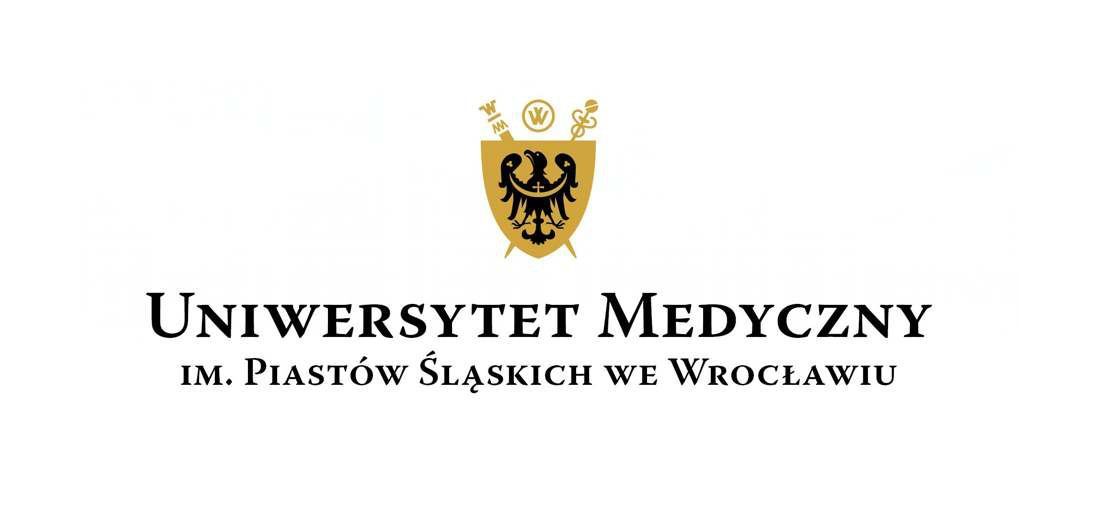 REGULAMIN PROGRAMU STYPENDIALNEGO UNIWERSYTETU MEDYCZNEGO IM. PIASTÓW ŚLĄSKICH WE WROCŁAWIU ,,UNIWERSYTET PRZYSZŁOŚCI” Wrocław, 2022  Realizatorem Programu jest Uniwersytet Medyczny im. Piastów Śląskich we Wrocławiu.Celem programu jest wykreowanie w przestrzeni akademickiej optymalnych warunków dla rozwoju kadr medycznych i prowadzenia innowacyjnych badań naukowych poprzez wspieranie uzdolnionych naukowo pracowników w Uniwersytecie Medycznym im. Piastów Śląskich we Wrocławiu (zwanym dalej UMW), planujących realizację projektu badawczego w jednej z 3 dyscyplin naukowych: nauki medyczne, nauki farmaceutyczne, nauki o zdrowiu. Środki w ramach programu są przeznaczone na współfinansowanie przedsięwzięć o charakterze badawczym w formie stypendium miesięcznego oraz grantu umożliwiającego realizację celów badawczych.§ 1Warunki kwalifikacyjneUdział w konkursie Programu stypendialnego Uniwersytetu Medycznego im. Piastów Śląskich we Wrocławiu „Uniwersytet Przyszłości” (zwanego dalej Programem) mogą zgłaszać kandydaci, którzy spełniają łącznie następujące kryteria:nie ukończyli 35 roku życia w dniu składania dokumentów (cezurę 35 roku życia przedłuża się o czas trwania urlopu macierzyńskiego, ojcowskiego i/lub rodzicielskiego kandydatki/kandydata);są pracownikami zatrudnionymi na etacie badawczym lub badawczo-dydaktycznym w UMW;posiadają stopień naukowy nie wyższy niż doktor;od uzyskania stopnia naukowego doktora nie upłynęło więcej niż 24 miesiące (okres 24 miesięcy przedłuża się o czas trwania urlopu macierzyńskiego, ojcowskiego i/lub rodzicielskiego kandydatki/kandydata);realizują lub zamierzają realizować projekt badawczy w jednej z 3 dyscyplin naukowych: nauki medyczne, nauki farmaceutyczne, nauki o zdrowiu.nie byli wcześniej beneficjentami Programu.§ 2Procedura rekrutacyjnaTermin ogłoszenia konkursu stypendialnego wyznaczany jest corocznie przez Zarządzenie JM Rektora UMW na głównej stronie internetowej Uczelni oraz na stronie Programu. W ogłoszeniu konkursu zawarte są m.in. warunki udziału, wymagane dokumenty i termin ich złożenia oraz pozostałe informacje dotyczące rekrutacji.Kandydaci spełniający kryteria, o których mowa w § 1 ust. 1, zobowiązani są do dostarczenia kompletu wymaganych dokumentów do Biur Rad Dyscyplin w wersji papierowej oraz elektronicznej (skan) w określonym w ogłoszeniu terminie. Wymagane dokumenty to:Formularz zgłoszeniowy dla Kandydatów (wzór - Załącznik nr 1 do Regulaminu);Oświadczenie dotyczące wyrażenia zgody na przetwarzanie danych osobowych (wzór - Załącznik nr 2 do Regulaminu);Oświadczenie kierownika jednostki UMW o celowości proponowanego w formularzu badania  (wzór - Załącznik nr 3 do Regulaminu).Dokumenty złożone po wyznaczonym terminie, niekompletne lub niespełniające warunków formalnych nie zostaną rozpatrzone.Kandydaci, których zgłoszenia zostały prawidłowo złożone, zostaną poinformowani o decyzji Kapituły Programu Uniwersytet Przyszłości (zwanej dalej Kapitułą) w formie elektronicznej na podany w zgłoszeniu adres e-mail (wzór decyzji – załącznik nr 4 do Regulaminu).Od decyzji Kapituły nie przysługuje odwołanie. § 3Kapituła Uniwersytetu PrzyszłościDecyzję o zakwalifikowaniu do Programu podejmuje Kapituła.Kapituła składa się z wybranych przedstawicieli Rad Dyscyplin Naukowych (dalej Rad) objętych Programem, tj.: nauki medyczne, nauki farmaceutyczne, nauki o zdrowiu. Skład Kapituły określa zarządzenie Rektora.Na czele Kapituły stoi Przewodniczący do którego zadań należy:1) zwoływanie posiedzeń Kapituły;2) nadzór merytoryczny nad działalnością Kapituły.Obsługę administracyjną prac Kapituły oraz nadzór formalny nad prawidłową realizacją Programu zapewnia Zespół ds. Obsługi Programu. Do zadań Kapituły należy udział w posiedzeniach mających na celu wyłonienie uczestników Programu oraz ocenę wniosków grantowych, w tym:sprawdzenie wniosków pod względem formalnym oraz merytorycznym;opiniowanie wniosków i podejmowanie decyzji w sprawie przyznania wsparcia;opracowanie listy kandydatów rezerwowych;podejmowanie innych decyzji kluczowych dla płynnej realizacji Programu.§ 4Szczególne zasady uczestnictwa w ProgramieKażdy uczestnik zakwalifikowany do udziału w Programie Uniwersytet Przyszłości otrzyma możliwość skorzystania ze wszystkich instrumentów wsparcia przewidywanych w Programie Stypendium, tj: udziału w programie szkoleniowo-mentoringowym; comiesięcznego stypendium badawczego;  grantu na realizację celów badawczych.Wsparcie w formie mentoringu trwa przez cały okres udziału Uczestnika w Programie.Uczestnik ma prawo wskazać pożądanego Mentora podczas procedury rekrutacyjnej.Kapituła przydziela Mentora, mając na uwadze wniosek Uczestnika, dostępność potencjalnych Mentorów oraz zakres merytoryczny proponowanych badań. Mentor przyjmuje osobistą odpowiedzialność za powierzonego mu uczestnika programu, stanowi wsparcie merytoryczne i organizacyjne w skutecznej i efektywnej realizacji zaproponowanego planu badawczego. Wsparcie Mentora jest dla Uczestnika nieodpłatne.Uczestnik wypracowuje wspólnie z Mentorem swój plan naukowy, w realizacji którego jest wspierany.Plan naukowy zawierać ma dokładnie opisany pomysł badawczy wraz z zaplanowanym harmonogramem i kosztorysem działań. Zalecanym elementem powinno być nawiązanie międzynarodowej współpracy badawczej. Plan zawierać musi mierzalny efekt jego realizacji w czasie trwania Programu. W czasie trwania Programu – przy uzyskaniu aprobaty Kapituły – plan ten może ulegać modyfikacjom.Realizator Programu opracowuje – zgodny z potrzebami i oczekiwaniami Uczestników plan szkoleniowy obejmujący umiejętności z zakresu planowania i prowadzenia badań naukowych, w tym badań klinicznych, publikacji, realizacji grantów naukowych, a także umiejętności miękkich – jak wystąpienia publiczne, budowa zespołu, umiejętność autoprezentacji. Seminaria realizujące plan szkoleniowy organizowane są nie rzadziej niż raz w kwartale. Uczestnik zobowiązany jest do organizacji spotkań popularyzujących wyniki swojej pracy badawczej co najmniej 1 raz w pierwszych roku oraz co najmniej 2 razy w drugim roku uczestnictwa w Programie.Uczestnik przyjmuje rolę Ambasadora UMW, którego zadaniem jest wzmacnianie wizerunku uczelni i działanie na rzecz jej sprawnego funkcjonowania, ale też reprezentowanie UMW w spotkaniach i  podejmowanych przez Realizatora inicjatywach.Po zakończeniu udziału w Programie, Uczestnik, który spełnia wymagania, może zostać zaproszony do grona członków Kapituły.§ 5Wsparcie finansoweWsparcie w formie Stypendium przeznaczone jest na współfinansowanie prac badawczych przez okres maksymalnie 24 miesięcy.W przypadku badań zaplanowanych na okres krótszy niż 24 miesiące, Stypendium przysługuje tylko w czasie trwania badań, zgodnie z przyjętym harmonogramem.Wysokość przyznanego Stypendium wynosi 2 500 zł miesięcznie.Stypendium przyznawane jest Uczestnikowi na podstawie Formularza zgłoszenia na cały okres badań, z zastrzeżeniem ust. 1 i 2.Wsparcie w formie Grantu na wydatki związane z realizowanymi badaniami przeznaczone jest na cele wskazane przez Uczestnika we wniosku grantowym.Uczestnik w czasie udziału w Programie może wielokrotnie wnioskować o udzielenie Grantu, z zastrzeżeniem ust. 7.Łączna wysokość przyznanego Grantu wynosi maksymalnie 50.000 zł w całym okresie udziału Uczestnika w Programie.Grant wypłacany jest na konto wskazane przez Uczestnika Programu w umowie wsparcia w formie zaliczek na poniesienie wydatków związanych z badaniami.§ 6Koszty kwalifikowaneKoszt kwalifikowany to koszt, który może zostać objęty finansowaniem ze środków Programu, o ile będzie spełniać łącznie następujące warunki: jest niezbędny do realizacji projektu badawczego,jest poniesiony w okresie uczestnictwa w Programie;jest celowy i oszczędny,jest możliwy do zidentyfikowania i zweryfikowania,jest zgodny z obowiązującymi przepisami, w tym regulacjami wewnętrznymi UMW oraz zasadami określonymi w niniejszym dokumencie.Kosztami kwalifikowalnymi nie są:rezerwy na przyszłe zobowiązania, odsetki od zadłużenia i inne wydatki na obsługę zadłużenia, odsetki i inne wydatki z tytułu opóźnienia w płatności, kary umowne, mandaty, grzywny, kary oraz wydatki na pokrycie kosztów postępowań sądowych,podatek od towarów i usług (VAT), jeżeli podmiot realizujący ma prawną możliwość jego odzyskania,koszty honorariów z tytułu recenzji wydawniczych,leasing aparatury naukowo-badawczej.§ 7Umowa wsparciaUczestnik jest zobowiązany do podpisania umowy wsparcia w terminie 14 dni od momentu otrzymania decyzji Kapituły o przyznaniu wsparcia. Umowa określa szczegółowe warunki wsparcia (wzór umowy stanowi załącznik nr 5 do Regulaminu).§ 8Wcześniejsze zakończenie/przerwanie projektu badawczegoW sytuacji przerwania lub nieukończenia projektu badawczego z winy Uczestnika, zobowiązany jest on do zwrotu całości otrzymanego wsparcia finansowego, o którym mowa w §5 oraz z ustawowo naliczonymi odsetkami.W przypadkach, gdy Uczestnik nie mógł ukończyć planowanych działań zapisanych w programie badawczym z przyczyn niezależnych od Uczestnika, będzie zobowiązany do zwrotu wsparcia finansowego otrzymanego w formie Grantu wraz z ustawowo naliczonymi odsetkami, o którym mowa w §5 ust. 5.§ 9Rozliczenie przyznanych środków pieniężnychW terminie 14 dni kalendarzowych od zakończenia projektu badawczego Uczestnik jest zobowiązany do złożenia do Kapituły sprawozdania z realizacji projektu badawczego. § 10Klauzula informacyjna dot. przetwarzania danych osobowychDla wykonania obowiązków informacyjnych określonych w przepisach ogólnego rozporządzenia o ochronie danych (dalej jako RODO), Uniwersytet Medyczny im. Piastów Śląskich we Wrocławiu  informuje:Administratorem danych osobowych kandydatów i uczestników Programu Stypendialnego „Uniwersytet Przyszłości” jest Uniwersytet Medyczny im. Piastów Śląskich we Wrocławiu z siedzibą przy Wybrzeżu Pasteura 1, 50-367 Wrocław, zwany dalej „Administratorem”, reprezentowany przez Rektora.Administrator wyznaczył Inspektora Ochrony Danych, z którym można kontaktować się w sprawach dotyczących przetwarzania danych osobowych pod adresem e-mail: iod@umw.edu.plDane osobowe przetwarzane są wyłącznie na potrzeby rekrutacji i realizacji Programu, w szczególności w celu: przeprowadzenia naboru i wstępnej selekcji przez rady dyscyplin oraz wyłonienia uczestników przez Kapitułę Programu,uczestnictwa w Programie na zasadach określonych w niniejszym Regulaminie,zawarcia i realizacji umowy wsparcia finansowego uczestników,wypełnienia obowiązków prawnych spoczywających na Administratorze, w szczególności rachunkowych i archiwizacyjnych,realizacji ewentualnych roszczeń cywilnoprawnych.Podstawą prawną przetwarzania danych osobowych jest art. 6 ust. 1 lit. b, c, e i f RODO w związku z Ustawą z dnia 20 lipca 2018 r. Prawo o szkolnictwie wyższym i nauce oraz Ustawą z dnia 27 sierpnia 2009 r. o finansach publicznych, w szczególności niezbędność przetwarzania do wykonania zadania realizowanego w interesie publicznym, jakim jest prowadzenie przez Uniwersytet najwyższej jakości kształcenia oraz działalności naukowej. W zakresie publikacji wizerunku uczestników oraz innych danych osobowych w mediach społecznościowych, podstawę prawną przetwarzania stanowi art. 6 ust. 1 lit. a RODO, tj. zgoda na przetwarzanie danych osobowych. W związku z realizacją zadań finansowanych ze środków publicznych, Administrator może udostępniać dane osobowe w odpowiednim zakresie na zasadach określonych przepisami o informacji publicznej. Ponadto, zgodnie z założeniami Programu, dane uczestników wraz z przedstawieniem osoby laureatów zostaną ogłoszone w publicznie dostępnych zasobach informacji. Odbiorcami danych mogą być także inne podmioty lub organy w sytuacji, gdy obowiązek taki wynika z przepisów prawa powszechnie obowiązującego. Administrator może powierzyć innemu podmiotowi, w drodze umowy zawartej na piśmie, przetwarzanie danych osobowych w imieniu Administratora, w szczególności dostawcom usług IT. Administrator będzie przechowywał dane osobowe przez okres niezbędny do realizacji celów przetwarzania, jednak nie krócej niż przez okres wskazany w przepisach o archiwizacji, a w przypadku przetwarzania danych na podstawie zgody, nie dłużej niż do momentu wycofania wyrażonej zgody. Podanie danych osobowych jest dobrowolne, jednakże niezbędne na potrzeby naboru i uczestnictwa w Programie. Odmowa podani danych uniemożliwia wzięcie udziału w Programie.W przypadkach, na zasadach i w trybie określonym w obowiązujących przepisach osobom, których dane dotyczą przysługuje prawo do żądania: dostępu do treści danych oraz ich sprostowania (art. 15 i 16 RODO), usunięcia danych (art. 17 RODO), ograniczenia przetwarzania (art. 18 RODO), wniesienia sprzeciwu wobec przetwarzania (art. 21 RODO), przenoszenia danych (art. 20 RODO) oraz cofnięcia wyrażonej zgody w dowolnym momencie bez wpływu na zgodność z prawem przetwarzania, którego dokonano na podstawie zgody przed jej cofnięciem.W przypadku podejrzenia, że dane osobowe są przetwarzane przez Administratora z naruszeniem przepisów prawa, osobie, której dane dotyczą przysługuje prawo wniesienia skargi do organu nadzorczego – Prezesa Urzędu Ochrony Danych Osobowych z siedzibą przy ul. Stawki 2, 00-193 Warszawa.Dane osobowe nie podlegają zautomatyzowanemu podejmowaniu decyzji, w tym profilowaniu, o którym mowa w art. 4 pkt 4) RODO, co oznacza formę zautomatyzowanego przetwarzania danych osobowych, polegającego na wykorzystaniu danych osobowych do oceny niektórych czynników osobowych osoby fizycznej.Załączniki:Formularz zgłoszeniowy dla Kandydatów – załącznik nr 1,Oświadczenie dotyczące wyrażenia zgody na przetwarzanie danych osobowych – załącznik nr 2.Oświadczenie kierownika jednostki UMW o celowości proponowanego w formularzu badania – załącznik nr 3,  Decyzja Kapituły dotycząca zakwalifikowania do Programu – załącznik nr 4,Umowa wsparcia – załącznik nr 5.